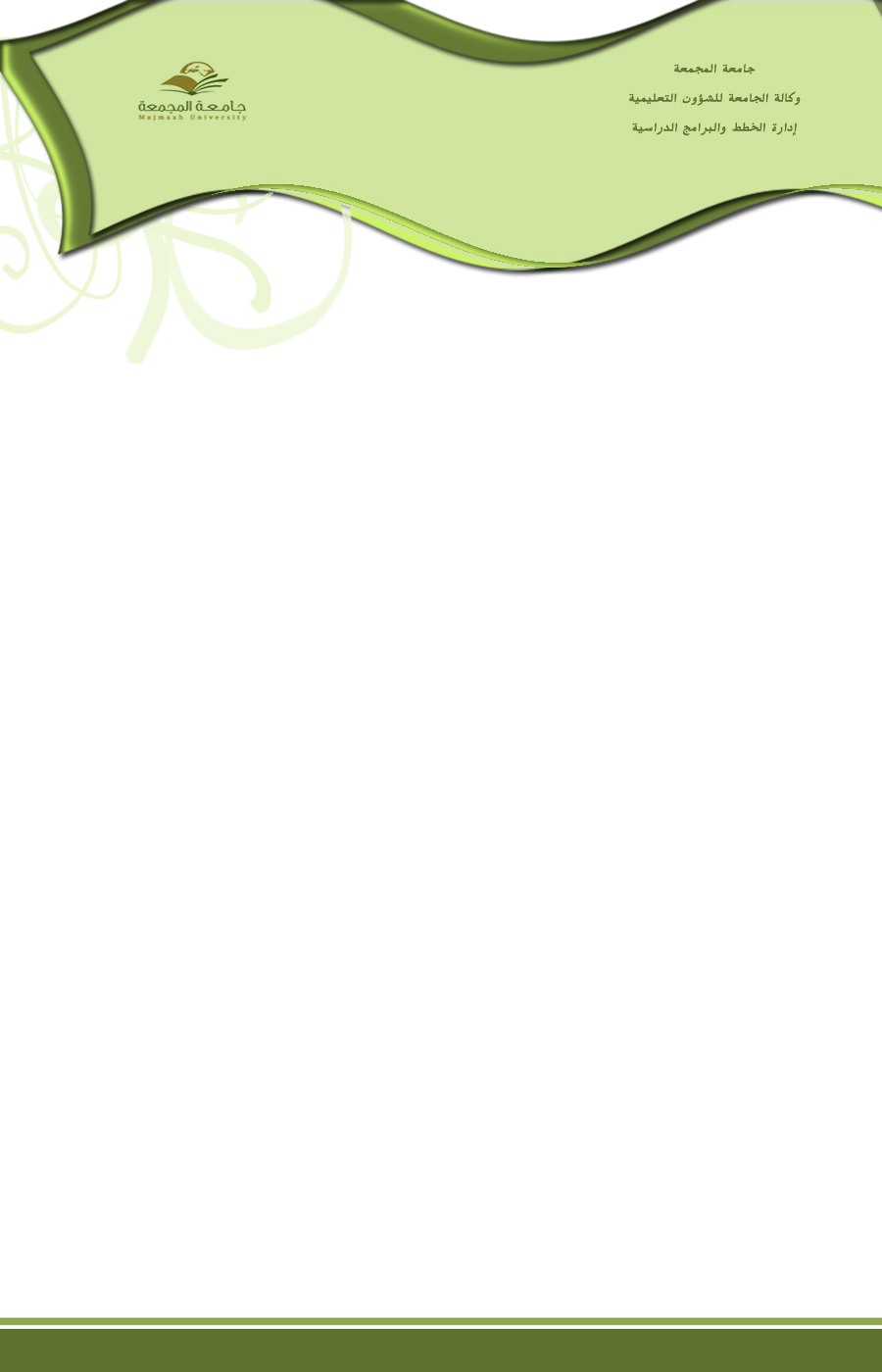 وصف المقرر :					      	Module Description          أهداف المقرر :					Module Aims                                 مخرجات التعليم: (الفهم والمعرفة والمهارات الذهنية والعملية)يفترض بالطالب بعد دراسته لهذه المقرر أن يكون قادرا على:محتوى المقرر : (تتم التعبئة باللغة المعتمدة في التدريس)الكتاب المقرر والمراجع المساندة: (تتم التعبئة بلغة الكتاب الذي يدرس)ملاحظة: يمكن إضافة مراجع أخرى بحيث لا تتجاوز 3 مراجع على الأكثر.اسم المقرر:المحاسبة الاداريةالمحاسبة الاداريةرقم المقرر:ACC 432ACC 432اسم ورقم المتطلب السابق:محاسبة التكاليف – ACC 331محاسبة التكاليف – ACC 331مستوى المقرر:برنامج المحاسبة- المستوى السابعبرنامج المحاسبة- المستوى السابعالساعات المعتمدة:3 ساعات اسبوعيا3 ساعات اسبوعياModule Title:Module ID:Prerequisite:Level:Credit Hours:يسعى هذا المقرر إلى التعريف بطبيعة المحاسبة الإدارية وأوجه الاختلاف بينها وبين المحاسبة المالية ومحاسبة التكاليف، والتعريف بدور بيانات التكاليف وأدوات المحاسبة الإدارية في مساعدة الإدارة في مجالات التخطيط والرقابة واتخاذ القرارات في الأجل القصير والأجل الطويل. 1إلقاء الضوء  حول ماهية المحاسبة الإدارية وعلاقتها بكل من محاسبة التكاليف والمحاسبة المالية.2تمكين الطالب من التعرف على الوظائف الأساسية للمحاسبة الإدارية. 3دراسة المفاهيم الأساسية للتكاليف وتبويب بنودها بما يساعد الطالب في التعرف على البيانات والمعلومات الملائمة لعملية اتخاذ القرارات.4إيضاح دور المعلومات المحاسبية الملائمة في  عملية اتخاذ القرارات. 5دراسة العلاقة بين التكلفة والحجم والربح واستخدام التكاليف في قرارات التسعير والتعرف على طرق التسعير المبنية على التكاليف..6مساعدة الطالب علي إعداد  الموازنات التخطيطية، والموازنات الرأسمالية.7التعرف علي الأساليب الحديثة في مجال المحاسبة الإدارية. 1تزويد الطالب بالمعرفة المرتبطة بعملية توفير المعلومات المفيدة في اتخاذ القرارات الإدارية . 2تمكين الطالب من ممارسة العمل الجماعي من خلال التشاور والمناقشة والتوصل إلى النتائج.3حل المشاكل يتطلب التشاور وإبداء الرأي مع العديد من الأطراف للحصول على البيانات والمعلومات الملائمة .4التعامل مع الأرقام والقدرة على الاستفادة منها في عمليات تقديم المعلومات الملائمة لاتخاذ القرارات الإدارية المختلفة وإعداد الموازنات.5استخدام الأساليب الحديثة في المحاسبة الإدارية في التخطيط والرقابة واتخاذ القرارات. قائمة الموضوعات(Subjects)عدد الأسابيع(Weeks)ساعات التدريس (Hours)ما هية المحاسبة الإدارية – الأهداف الرئيسية للمحاسبة الإدارية – المحاسبة الإدارية والمالية والتكاليف - أوجه الاختلاف بين المحاسبة المالية والإدارية26دراسة سلوك عناصر التكاليف والتكاليف الملائمة واتخاذ القرارات غير الروتينية قصيرة الأجل26تحليل العلاقة بين التكلفة والحجم والربح وتطبيقاتها.13التكاليف والإيرادات الملائمة لاتخاذ القرارات الإدارية:تعريف اتخاذ القرار – أنواع القرارات الإدارية – مراحل اتخاذ القرارات الإدارية – حالات عملية لاتخاذ القرارات الإدارية412المفاهيم الأساسية لإعداد الموازنات التشغيلية وأهدافها وكيفية إعدادها 26المفاهيم الأساسية لإعداد الموازنات  الرأسمالية وأهدافها وكيفية إعدادها ، والقيمة الزمنية للنقود، وطرق تقييم المشاريع الرأسمالية26الأساليب الحديثة في مجال المحاسبة الإدارية13اسم الكتاب المقررTextbook titleالمحاسبة الإداريةاسم المؤلف (رئيسي)Author's Nameد. وابل على الوابلاسم الناشرPublisherدار وابل للنشرسنة النشرPublishing Year2005اسم المرجع (1)Reference (1)المحاسبة الإدارية اسم المؤلفAuthor's Nameتأليف جاريسون ونورين, ترجمة عصام زايد وأحمد حجاج اسم الناشرPublisherدار المريخ , الرياضسنة النشرPublishing Year2006